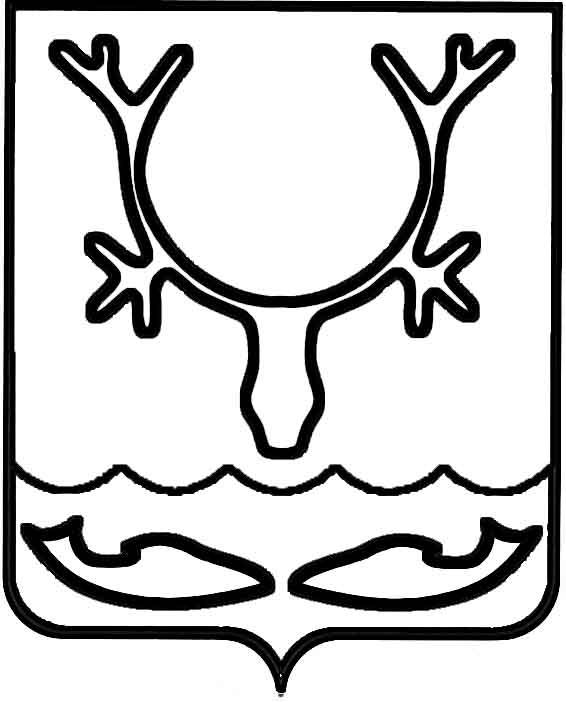 Администрация МО "Городской округ "Город Нарьян-Мар"ПОСТАНОВЛЕНИЕот “____” __________________ № ____________		г. Нарьян-МарВ соответствии с пунктом 14 Требований к порядку разработки и принятия правовых актов о нормировании в сфере закупок для обеспечения нужд муниципального образования "Городской округ "Город Нарьян-Мар", содержанию указанных актов и обеспечению их исполнения, утвержденных                          постановлением Администрации МО "Городской округ "Город Нарьян-Мар"                         от 29.12.2015 № 1632, Администрация муниципального образования "Городской округ "Город Нарьян-Мар"П О С Т А Н О В Л Я Е Т:Внести в постановление Администрации МО "Городской округ "Город Нарьян-Мар" от 06.12.2016 № 1350 "Об утверждении нормативных затрат                          на обеспечение функций Администрации МО "Городской округ "Город Нарьян-Мар"  (в ред. от 07.08.2017 № 943) следующие изменения:Приложение 4 изложить в новой редакции согласно Приложению 1                             к настоящему постановлению;Приложение 5 изложить в новой редакции согласно Приложению 2                          к настоящему постановлению.Настоящее постановление вступает в силу со дня его официального опубликования.НОРМАТИВЫ обеспечения функций Администрации МО "Городской округ "Город Нарьян-Мар", применяемые при расчете нормативных затрат                                  на приобретение планшетных компьютеров, ноутбуковВ случае производственной необходимости Администрация МО "Городской округ "Город Нарьян-Мар" вправе закупать товары,                 не указанные в настоящем Приложении. При этом такая закупка осуществляется в пределах доведенных лимитов бюджетных обязательств на обеспечение функций, рассчитанных с применением нормативных затрат.".1511.20171291О внесении изменений в постановление Администрации МО "Городской округ "Город Нарьян-Мар" от 06.12.2016 № 1350 "Об утверждении нормативных затрат                    на обеспечение функций Администрации МО "Городской округ "Город Нарьян-Мар" Глава МО "Городской округ "Город Нарьян-Мар" О.О.БелакПриложение 1к постановлению Администрации МО "Городской округ "Город Нарьян-Мар"от 15.11.2017 № 1291НОРМАТИВЫ обеспечения функций Администрации МО "Городской округ "Город Нарьян-Мар", применяемые при расчете нормативных затрат                    на приобретение персональных компьютеровВ случае производственной необходимости Администрация МО "Городской округ "Город Нарьян-Мар" вправе закупать товары,                           не указанные в настоящем Приложении. При этом такая закупка осуществляется в пределах доведенных лимитов бюджетных обязательств                      на обеспечение функций, рассчитанных с применением нормативных затрат.".Приложение 2к постановлению Администрации МО "Городской округ "Город Нарьян-Мар"от 15.11.2017 № 1291"Приложение 5к постановлению Администрации МО "Городской округ "Город Нарьян-Мар"от 06.12.2016 № 1350№ п/пНаименование товара, работы, услугиЕдиницы измеренияПо категориям должностейПо категориям должностейПо категориям должностейПо категориям должностейПо категориям должностейПо категориям должностейСрок полезного использования (лет)Предельные цены товаров, работ, услуг (тыс. руб.)№ п/пНаименование товара, работы, услугиЕдиницы измеренияВысшая  группа должностейГлавная  группа должностейВедущая группа должностейСтаршая группа должностейМладшая группа должностейДолжности, не относящиеся к должностям муниципальной службыСрок полезного использования (лет)Предельные цены товаров, работ, услуг (тыс. руб.)1.Ноутбукшт.не более 1 штуки на одного сотрудникаХХХХХ3не более 110,02.Планшетный компьютершт.не более 1 штуки на одного сотрудникаХХХХХ3не более 60,0